Worship for May 9, 2021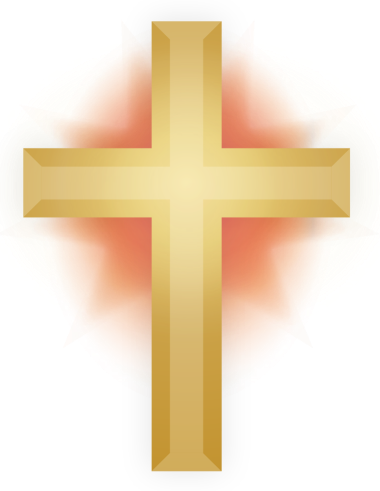 6th Sunday of EasterHymnists:  	Laina Kelly Walker and Sheila Kelley                Gathering Music:     “Change My Heart, O God”   ELW # 801Change my heart, O God, make it ever true.  Change my heart, O God, may I be like You.  You are the Potter; I am the clay.  Mold me and make me; this is what I pray.CCLI song #1165 Used by permission CCLI # #1976436“Lord I Need You” 1.  Lord I come I confess, bowing here, I find my rest.
And without You, I fall apart.
You're the one that guides my heart.2.  Where sin runs deep, Your grace is more.  Where grace is foundis where You are.  And where You are, Lord I am free.
Holiness is Christ in me.  Where You are, Lord I am free.
Holiness is Christ in me.Chorus 1:  Lord, I need You, oh, I need You.
Ev'ry hour I need You.  My one defense, my righteousness;
Oh, God, how I need You.Bridge:   So, teach my song to rise to You when temptation comes my way.
And when I cannot stand, I'll fall on You.  Jesus, You're my hope and stay.
And when I cannot stand, I'll fall on You.  Jesus You're my hope and stay.Chorus 2:   Lord I need You, oh, I need You.  Ev'ry hour I need You.
My one defense, my righteousness; oh God how I need You.
My one defense my righteousness; oh, God, how I need You.CCLI Song # 5925687 -  Used by permission CCLI # #1976436WelcomeOPENING HYMN:         “Here I Am To Worship”  1.  Light of the world, You stepped down into darkness,
opened my eyes, let me see.  Beauty that made
this heart adore You, hope of a life spent with You.2.  King of all days, oh so highly exalted,
glorious in heaven above.   Humbly You came to the earthYou created, all for love's sake became poor.Chorus:   So, here I am to worship, here I am to bow down,
here I am to say that You're my God.
And You're altogether lovely, altogether worthy,
altogether wonderful to me.Bridge:    And I'll never know how much it cost
To see my sin upon that cross.
And I'll never know how much it cost
To see my sin upon that cross. Used by permission CCLI  #1976436  - CCLI Song #3266032Confession and ForgivenessIn the name of the Father,  and of the + Son, and of the Holy Spirit.  Amen.Almighty God, to whom all hearts are open, all desires known, and from whom no secrets are hid: cleanse the thoughts of our hearts by the inspiration of your Holy Spirit, that we may perfectly love you and worthily magnify your holy name,through Jesus Christ our Lord.     Amen.Most merciful God,we confess that we are captive to sin and cannot free ourselves.We have sinned against you in thought, word, and deed, by what we have done and by what we have left undone.  We have not loved you with our whole heart; we have not loved our neighbors as ourselves. For the sake of your Son, Jesus Christ, have mercy on us.  Forgive us, renew us, and lead us, so that we may delight in your will and walk in your ways, to the glory of your holy name.     Amen.P:  In the mercy of almighty God, Jesus Christ was given to die for us, and for his sake God forgives us all our sins. As a called and ordained minister of the church of Christ, and by his authority, I therefore declare to you the entire forgiveness of all your sins, in the name of the Father, and of the + Son, and of the Holy Spirit.  Amen.greeting:P:  The grace of our Lord Jesus Christ, the love of God, and the communion of the   Holy Spirit be with you all.C:  And also with you.  Prayer of the DayReading of the Lessons:1st Reading:  Acts 10:44-482nd Reading	:  1 John 5:1-6		Gospel:  John 15:9-17	Hymn of the Day:	   “What A Friend We Have in Jesus”      ELW #7421. What a friend we have in Jesus, all our sins and griefs to bear!What a privilege to carry ev’rything to God in prayer!Oh, what peace we often forfeit; oh, what needless pain we bear,all because we do not carry ev’rything to God in prayer!2.  Have we trials and temptations?  Is there trouble anywhere?  We should never be discouraged – take it to the Lord in prayer.  Can we find a friend so faithful who will all our sorrows share?  Jesus knows our ev’ry weakness take it to the Lord in prayer.  3.  Are we weak and heavy laden, cumbered with a load of care?  Precious Savior, still our refuge, take it to the Lord in prayer.  Do your friends despise, forsake you?  Take it to the Lord in prayer.  In his arms he’ll take and shield you; you will find a solace there.  Public DomainSermon:      “That Your Joy Might Be Complete”  -   Pastor Barb LemkeApostles' CreedI believe in God, the Father almighty,	creator of heaven and earth.I believe in Jesus Christ, God's only Son, our Lord,	who was conceived by the Holy Spirit,	born of the virgin Mary,	suffered under Pontius Pilate,	was crucified, died, and was buried;	he descended into hell	On the third day he rose again;	he ascended into heaven,	he is seated at the right hand of the Father,	and he will come to judge the living and the dead.I believe in the Holy Spirit,	the holy catholic church,	the communion of saints,	the forgiveness of sins,	the resurrection of the body,	and the life everlasting. Amen.PRAYERS OF THE CHURCHPlease remember in Prayer:  Erin Baschal's  Family  -  Death of Erin’s Uncle Bruce Ruth Matthews - still battling cancerJanet Ross  - comfort, peace, and Jesus’s presence for her familyRon Diedrich & Family -  healing for Ron -  comfort, & peace for allBrianne Massengale - Health answers and healing  Jeannie  - Healing and better days.Jack Underwood  -  Healing and discernmentGloria Underwood and Family  -  Comfort and peaceJim Mullaney & Family -  Healing for Jim and comfort for familyBethel’s Shut Ins  -  Peace, health, comfort, and communityThose directly suffering from our country’s ongoing violence as well as our entire country  -  Peace, compassion, and healing for us allContinued Thanksgiving:Carol Kirkegaard  -  continued improvementBethel Members:   Tim & Caridad Breiding Family   Tiffaney & John Brooks Family   Susan BrownHOLY COMMUNIONP:  	The Lord be with you.C:  	And also with you.P:  	Lift up your hearts.C:	We lift them up to the Lord.P:	Let us give thanks to the Lord our God.C:	It is right to give our thanks and praise.WORDS OF INSTITUTIONTHE LORD’S PRAYEROur Father, who art in heaven, hallowed be thy name,thy kingdom come, thy will be done,on earth as it is in heaven.Give us this day our daily bread; and forgive us our trespasses,as we forgive those who trespass against us;and lead us not into temptation, but deliver us from evil.For thine is the kingdom, and the power, and the glory,forever and ever. Amen.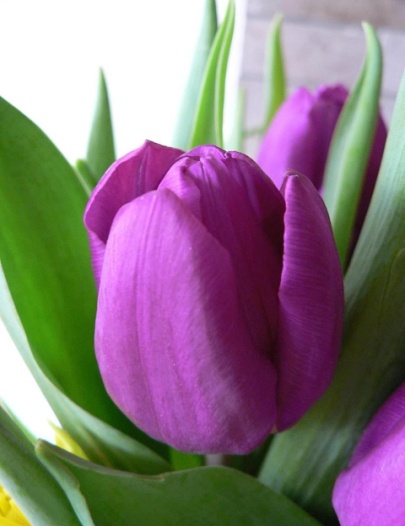 BENEDICTIONCLOSING HYMN:   “There’s a Wideness in God’s Mercy”  -  ELW #5881.  There’s a wideness in God’s mercy, like the wideness of the sea;there’s a kindness in God’s justice which is more than liberty.  There is no place where earth’s sorrows are more felt than up in heav’n.  There is no place where earth’s failings have such kindly judgment giv’n.  2.  There is welcome for the sinner, and a promised grace made good;  there is mercy with the Savior; there is healing in his blood.  There is grace enough for thousands of new worlds as great as this; there is room for fresh creations in that upper home of bliss.3.  For the love of God is broader than the measures of our mind; and the heart of the Eternal is most wonderfully kind.  But we make this love too narrow by false limits of our own; and we magnify its strictness with a zeal God will not own.  4.  “Tis not all we owe to Jesus; it is something more than all; greater good because of evil, larger mercy through the fall.  Make our love, O God, more faithful;  let us take you at your word, and our lives will be thanksgiving for the goodness of the Lord.  Public Domain P: 		Go in peace.  Serve the Lord.C:		Thanks be to God.*************************************Worship Team for TodayPresider:  Pastor Barb LemkePianist:  Mila KhmelevaHymnist:  Laina Kelly Walker and Sheila Kelley 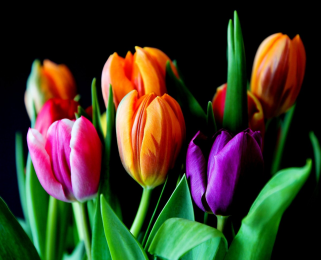 Reader: Ron Freund               Livestreaming for FaceBook:  Ron FreundVideoing for YouTube:	Tom LenahanSound & Screen:  Travis Kleven